 ВНИМАНИЕ! ИТОГОВОЕ СОБЕСЕДОВАНИЕ-2024

Памятка для учеников и родителей о порядке проведения итогового собеседования (ИС-9)
ЗАЧЕМ: Итоговое собеседование проводят для учеников 9-х классов как условие допуска к ГИА-9
КОГДА И ГДЕ ПРОВОДЯТ:
В 2024 году итоговое собеседование пройдет 14 февраля (основная дата).
Испытание начинается в 09:00 по местному времени.
Итоговое собеседование проходит в школах, где обучаются участники, или в других местах, которые определит региональный орган исполнительной власти.
КАК ПОДАТЬ ЗАЯВЛЕНИЕ НА ИС-9:
Для участия в итоговом собеседование ученики 9-х классов подают в свою школу заявление. Срок – до 01.02.2024 г.
КАК ПРОХОДИТ ИС-9:
Вход в школу начинается с 08.00. При себе необходимо иметь паспорт, иной документ, удостоверяющий личность.
 Рекомендуем не опаздывать! Если участник опоздал, его допускают к итоговому собеседованию по решению ответственного организатора ИС-9.
Рекомендуем взять с собой:
-паспорт;
-ручку (гелевую или капиллярную с чернилами черного цвета);
-лекарства и питание (при необходимости);
-специальные технические средства для участников с ограниченными возможностями здоровья, детей-инвалидов, инвалидов (при необходимости).
Иные личные вещи участники оставляют в специально выделенном для хранения месте.
🟡Во время проведения итогового собеседования участникам запрещено иметь при себе:
-средства связи, фото-, аудио- и видеоаппаратуру;
-справочные материалы;
-письменные заметки и иные средства хранения и передачи информации.
 Участники итогового собеседования ожидают своей очереди в аудитории ожидания. Итоговое собеседование проводят в аудитории проведения, которую оснащают средствами аудиозаписи ответов участников.
Организатор приглашает участников по списку. Участники перемещаются от аудитории ожидания к аудитории проведения, а также по школе во время проведения итогового собеседования только в сопровождении организатора.
В аудитории проведения участника ожидает собеседник, который ведет диалог с участником.  Перед началом итогового собеседования собеседник проверяет документы участника и проводит краткий устный инструктаж. Инструктаж включает в себя информацию о количестве заданий и о действиях участника во время итогового собеседования. После инструктажа собеседник предоставляет участнику задания и засекает время начала итогового собеседования.
Внимание! Время на подготовку к каждому заданию ограничено – от 1 до 3 минут в зависимости от задания.
Общая продолжительность проведения итогового собеседования для одного участника (включая время на подготовку) составляет в среднем 15 минут.
Когда итоговое собеседование закончилось, участник по своему желанию прослушивает аудиозапись своего ответа, чтобы убедиться, что аудиозапись без сбоев, в ней отсутствуют посторонние шумы и помехи, голоса отчетливо слышны.

КТО И КОГДА СДАЁТ ПОВТОРНО:
Если выявили некачественную аудиозапись ответа участника итогового собеседования сразу после окончания итогового собеседования, ответственный организатор образовательной организации составляет Акт о досрочном завершении итогового собеседования по русскому языку по уважительным причинам. После этого участнику предоставляют возможность повторно пройти итоговое собеседование в дополнительные сроки или в день проведения итогового собеседования с использованием другого варианта КИМ итогового собеседования, с которым участник не работал ранее. Выбор предоставляют в случае наличия технической возможности для повторной процедуры в день проведения итогового собеседования и согласия участника итогового собеседования.
Если участник не может завершить итоговое собеседование по состоянию здоровья или другим объективным причинам, он вправе покинуть аудиторию проведения итогового собеседования. Организатор оформляет Акт о досрочном завершении итогового собеседования по русскому языку по уважительным причинам. Такие участники проходят итоговое собеседование повторно в дополнительные сроки, когда документально подтвердят уважительную причину завершения испытания.
Еще в дополнительные сроки могут быть допущены к испытанию выпускники, которые не завершили итоговое собеседование по неуважительной причине. Например, нарушили порядок итогового собеседования – имели при себе средства связи, фото-, аудио- и видеоаппаратуру, справочные материалы, письменные заметки и иные средства хранения и передачи информации.
Также повторно в дополнительные сроки допускают учеников 9-х классов, которые получили «незачет» по итоговому собеседованию или не явились на итоговое собеседование по уважительным причинам (болезнь или иные обстоятельства), которые подтверждают документально.
13 марта и 15 апреля – дополнительные сроки, чтобы пройти итоговое собеседование в 2024 году.
КОГДА МОЖНО ПОПРОСИТЬ ПЕРЕПРОВЕРИТЬ РАБОТУ:
Если ученик повторно получил «незачет» за итоговое собеседование, он вправе подать в письменной форме заявление на проверку аудиозаписи устного ответа комиссией по проверке итогового собеседования другой образовательной организации или комиссией, сформированной в местах, которые определил региональный орган исполнительной власти. Порядок подачи заявления и организации повторной проверки итогового собеседования определяет региональный орган исполнительной власти.
 СКОЛЬКО ДЕЙСТВУЮТ РЕЗУЛЬТАТЫ:
Результат итогового собеседования как допуска к ГИА – бессрочно.
ДЛЯ УЧАСТНИКОВ С ОВЗ, ДЕТЕЙ-ИНВАЛИДОВ, ИНВАЛИДОВ
Ученики с ОВЗ к заявлению на участие в итоговом собеседовании прилагают оригинал или надлежащим образом заверенную копию рекомендаций ПМПК. Дети-инвалиды и инвалиды добавляют к заявлению оригинал или заверенную копию справки, которая подтверждает инвалидность. Чтобы пройти испытание на дому или в медицинской организации, ученик прилагает к заявлению медицинское заключение и рекомендации ПМПК.
Для участников с ОВЗ, детей-инвалидов и инвалидов продолжительность итогового собеседования увеличивают на 30 минут.
При предъявлении рекомендации ПМПК для участников с ОВЗ, детей-инвалидов и инвалидов могут быть организованы специальные условия для проведения итогового собеседования, которые учитывают состояние здоровья и особенности психофизического развития. Например, на испытании могут присутствовать ассистенты или использоваться специальные технические средства, чтобы выполнить задания.
Участники итогового собеседования, которым особенности психофизического развития не позволяют выполнить задания КИМ в устной форме, могут выполнять задания письменно при наличии рекомендаций ПМПК. При проведении итогового собеседования в письменной форме допускается использование черновиков. Письменная форма работы оформляется на листах бумаги со штампом школы.
🟠Итоговое собеседование может проводиться в дистанционной форме. Решение о форме и порядке проведения итогового собеседования определяют региональные власти. Решение провести итоговое собеседование в дистанционной форме могут принять для всех участников или определить конкретные категории участников. Например, итоговое собеседование могут провести в дистанционной форме только для учеников с ОВЗ, детей-инвалидов и инвалидов. Об изменениях формы и порядка проведения итогового собеседования школа заранее сообщит участникам и их родителям (законным представителям).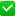 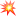 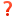 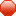 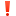 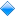 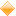 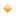 